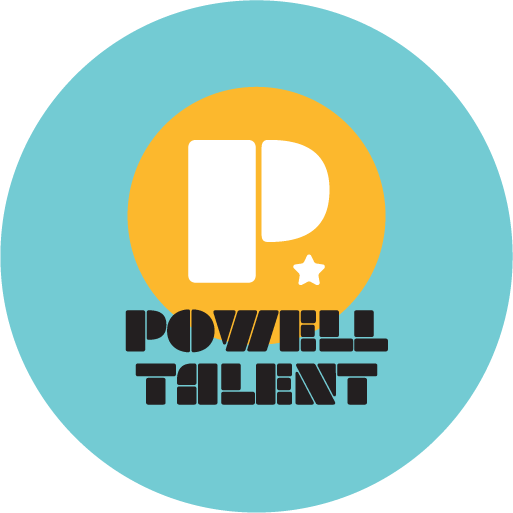 BARBARA GOODSONBarbara Goodson is an American voice actress who has done voice-over work in live action, cartoons, video games, audiobooks, anime and foreign dubbing movies and episodic shows into English. Her best-known role was providing the English dub voice of the main villain Empress Rita Repulsa in the Power Rangers franchise, starting with Mighty Morphin Power Rangers and including Power Rangers Zeo, Turbo: A Power Rangers Movie, and Power Rangers in Space and most recently the 30th Anniversary Special Once and Always as Robo Rita on Netflix.She also voiced Prince Sprocket and Orbus in Power Rangers Zeo, and Mandilok in Power Rangers Wild Force. One of her other favorites was Red Fraggle and Wingnut in Jim Henson's cartoon series Fraggle Rock as well as Cruella Deville for Disney on Ice, Mother Talzin on Star Wars: The Clone Wars in which she received a Best Actress award from Behind The Voice Actors.Her other notable roles include Granny Chiyo from Naruto, one of the first Kid Goku’s aka Zero in Dragon Ball Z, Naota in FLCL, Laharl in Disgaea, the Queen of England in Kung Fu Panda: The Dragon Knights, the old lady in The Bad Guys and Enhatu in the soon to be released video game Asgard’s Wrath. Barbara also voiced Tom in HBO's Adventures of Tom Sawyer and classic anime shows such as Doris in Vampire Hunter D, Takashi and Kaori in Akira and Marie Crystal and Sera in Robotech.For her work in the series CloudBread, as Wooley, Ruis, the Grandmas and Teacher Ellie, she and her fellow cast members were nominated for Best Children's Programming in 2011 for an Annie Award. She was also proud to be awarded an Earphones Award for narrating Blair Clemons in the Time/Warner book On a Night Like This.Barbara is so very grateful to be able to continue to do what she loves to do and to have the privilege of meeting the people who enjoy her work and grew up listening to her throughout the years!